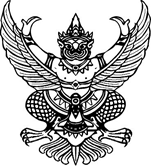 ประกาศองค์การบริหารส่วนตำบลสันติสุขเรื่อง มาตรการการใช้ดุลพินิจ และอำนาจหน้าที่ให้เป็นไปตามหลักการบริหารกิจการบ้านเมืองที่ดี*********************************************************		องค์การบริหารส่วนตำบลสันติสุข  มีภารกิจหน้าที่ในการบริการสาธารณะต่าง ๆ  ในท้องถิ่น  เพื่อให้เกิดประโยชน์สูงสุดแก่ผู้รับบริการและผู้มีส่วนได้ส่วนเสีย  ตามโครงสร้างและภารกิจที่กำหนดไว้  ซึ่งในการปฏิบัติหน้าที่บริหารโดยนายกองค์กรปกครองส่วนท้องถิ่น  เป็นผู้กำหนดนโยบายการปฏิบัติงานให้เป็นไปตามกฎหมาย  ระเบียบ  ข้อบังคับ  และมีนายกองค์กรปกครองส่วนท้องถิ่น  เป็นผู้บังคับบัญชา  ปลัดองค์การบริหารส่วนตำบล  เป็นผู้บังคับบัญชาถัดมา  รองปลัดองค์การบริหารส่วนตำบล  เป็นผู้บังคับบัญชารองลงมา  และมีหัวหน้าส่วนราชการในองค์กร  เป็นผู้บังคับบัญชาชั้นต้น  มีอำนาจในการส่งการ  อนุญาต  อนุมัติ  เพื่อปฏิบัติงานภายในองค์กร  แต่ในการปฏิบัติหน้าที่ของผู้บริหารท้องถิ่น ด้วยการที่อำนาจทางปกครองโดยเฉพาะในส่วนที่กฎหมายกำหนดให้เป็นการใช้ดุลพินิจของผู้มีอำนาจ ในการตัดสินใจอนุญาต อนุมัติ หรือมีคำสั่งในเรื่องนั้นอย่างรอบคอบ มีขอบเขตและมีเหตุผลสนับสนุนการใช้ดุลพินิจอย่างเพียงพอ		ดังนั้น  เพื่อให้เกิดความโปร่งใสในการใช้ดุลพินิจในการออกคำสั่ง  อนุญาต  อนุมัติ  ในภารกิจขององค์การบริหารส่วนตำบลสันสุข  เป็นไปตามหลักธรรมาภิบาล  จึงได้กำหนดมาตรการการใช้ดุลพินิจของผู้บริหารไว้  ดังนี้		1. กำกับดูแลข้าราชการและบุคลากรในสังกัดให้ปฏิบัติงานตามมาตรฐานการปฏิบัติงานตามภารกิจของหน่วยงาน  ให้เป็นไปตามระเบียบขั้นตอน  โดยไม่เข้าไปเกี่ยวข้องกับเรื่องการทุจริตไม่ว่าโดยทางตรง หรือทางอ้อม		2. กำกับดูแลกระบวนการบริหารงานบุคคล ตั้งแต่การสรรหาหรือการคัดเลือกบุคลากร เลื่อนตำแหน่ง การฝึกอบรม การมอบหมายงาน การประเมินผลการปฏิบัติงานและการเลื่อนขั้นเงินเดือนข้าราชการ  พนักงานส่วนตำบล  พนักงานครูองค์การบริหารส่วนตำบล  และพนักงานจ้าง  ในการบริหารงานบุคคล จะต้องมีการสอนงานแลกเปลี่ยนความรู้และมอบหมายงานที่เป็นธรรม เท่าเทียม มีการเสนอแนวคิดที่แตกต่างและไม่เลือกปฏิบัติ		จึงขอประกาศมาเพื่อทราบโดยทั่วกัน 			ประกาศ ณ วันที่  30  มิถุนายน  2563							(ลงชื่อ)    วิมล ตาเมืองมูล					(นายวิมล  ตาเมืองมูล)					นายกองค์การบริหารส่วนตำบลสันติสุข